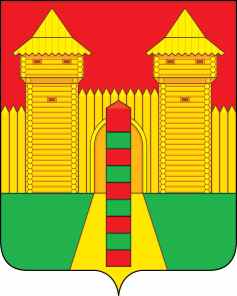 АДМИНИСТРАЦИЯ  МУНИЦИПАЛЬНОГО  ОБРАЗОВАНИЯ «ШУМЯЧСКИЙ  РАЙОН» СМОЛЕНСКОЙ  ОБЛАСТИРАСПОРЯЖЕНИЕот 21.10.2021г. № 370-р           п. ШумячиВ соответствии со статьей 28 Уставом муниципального образования «Шумячский район» Смоленской области  1. Внести в Шумячский районный Совет депутатов проект решения «Об утверждении Положения о муниципальном земельном контроле в границах муниципального образования «Шумячский район» Смоленской области».2. Назначить начальника Отдела экономики и комплексного развития Администрации муниципального образования «Шумячский район» Смоленской области  Старовойтова Юрия Александровича официальным представителем при рассмотрении Шумячским районным Советом депутатов проекта решения «Об утверждении Положения о муниципальном земельном контроле в границах муниципального образования «Шумячский район» Смоленской области».Глава муниципального образования   «Шумячский район» Смоленской области                                             А.Н. ВасильевО внесении в Шумячский районный Совет депутатов проекта решения «Об утверждении Положения о муниципальном земельном контроле в границах муниципального образования «Шумячский район» Смоленской области» 